                        Colonoscopy Colyte:  2 Day Prep Instructions(Turn page to see clear liquid list)Drink plenty of fluids while on a clear liquid diet. **NOTE:  Do Not drink red or purple liquids **  **NOTE:  Do Not drink alcoholic beverages **The following items are allowed on a clear liquid diet:Water (plain, carbonated or flavored)Black coffee or tea (NO cream or dairy)Fruit juices without pulp, such as apple, white cranberry or white grape (NO grapefruit, orange or red cranberry juices)Fruit-flavored beverages, such as lemonade (without pulp) or Kool-AidCarbonated drinks, such as Sprite, 7Up, ginger ale, seltzer, and dark sodas (cola and root beer)Sports drinks, such as Gatorade/PoweradeClear broths (with NO particles of dried food or seasoning)Hard candy, such as lifesaversIce popsicles (without milk, fruit, seeds, or nuts) Gelatins, such as Jell-OIf you have DIABETES:  Be sure to drink liquids with and without sugar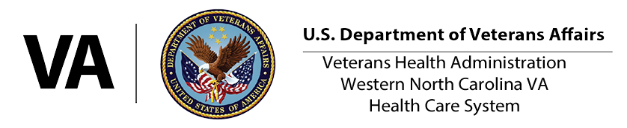 Approved Veteran Education Workgroup:  May 20215 Days before Procedure3 Days before Procedure2 Days before ProcedureDrink clear liquids only(See list on back page)1 Day before ProcedureDrink clear liquids only(See list on back page)Morning of ProcedureStop taking these medications until after procedure:Iron pillMultivitamin with ironResume after procedure as directed.Stop taking these medications until after procedure:DicyclomineLoperamideColestipolResume after procedure as directed.DIABETICS: Take HALF (½) usual dose of insulin.  Take diabetes pills as usual. At 12 PM, mix prep solution and refrigerate.From 4 PM to 6 PM, drink HALF (½) of prep solution.From 8 PM to 10 PM, drink remaining HALF (½) of prep solution.  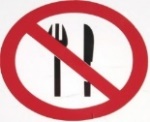 NO SOLID FOODDIABETICS: Take HALF (½) of usual dose of insulin.  Take diabetes pills as usual.At 12 PM, take 2 bisacodyl tablets and mix prep solution and refrigerate.From 4 PM to 6 PM, drink HALF (½) of the prep solution.Refrigerate remaining prep solution.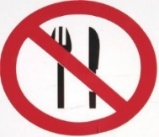 NO SOLID FOOD6 hours before procedure drink remaining prep solution over 2 hours.You may drink clear liquids until 4 hours before your procedure, then nothing else by mouth!Take morning medications 4 hours prior to procedure:DO NOT TAKE:Diabetic pill or InsulinInjectablesPsyllium powderPsyllium seedsResume medications after procedure as directed.NO SOLID FOOD